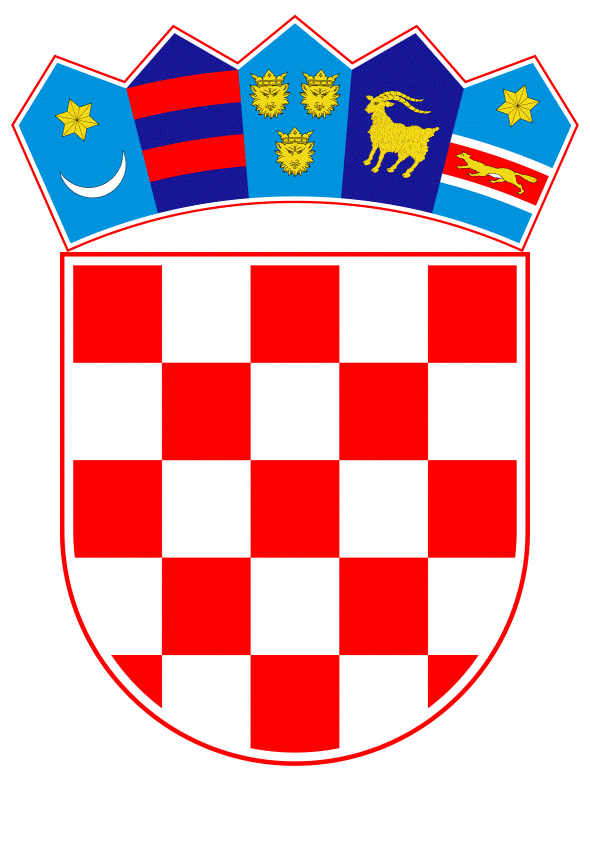 VLADA REPUBLIKE HRVATSKEZagreb, 16. srpnja 2021.Predlagatelj: Ministarstvo unutarnjih poslova__________________________________________________________________________________________________________________________________________________Banski dvori | Trg Sv. Marka 2 | 10000 Zagreb | tel. 01 4569 222 | vlada.gov.hr	PRIJEDLOG			Na temelju članka 8. i članka 31. stavka 2. Zakona o Vladi Republike Hrvatske („Narodne novine“, br. 150/11., 119/14., 93/16. i 116/18.), Vlada Republike Hrvatske je na sjednici održanoj ___________ donijelaO D L U K Uo upućivanju žurne pomoći Republici Litvi I.		Prihvaća se prijedlog Ministarstva unutarnjih poslova dostavljen Vladi Republike Hrvatske aktom, KLASA: 011-01/21-01/72, URBROJ: 511-01-152-21-2, od 16. srpnja 2021. o upućivanju žurne pomoći Republici Litvi u ukupnoj protuvrijednosti od 1.041.719,00 kuna.II.	Zadužuje se Ministarstvo unutarnjih poslova - Ravnateljstvo civilne zaštite da organizira slanje žurne pomoći Republici Litvi u protuvrijednosti od 1.041.719,00 kuna, a prema popisu iskazanih potreba i prioriteta koji je Republika Litva dostavila putem Mehanizma Unije za civilnu zaštitu.	Žurna pomoć iz stavka 1. ove točke osigurava se iz raspoloživih zaliha Ministarstva unutarnjih poslova - Ravnateljstva civilne zaštite kako slijedi: -	šator (10 komada)-	krevet na kat (100 komada)-	madrac (200 komada)-	jastuk (200 komada)-	deka (200 komada) -	vreća za spavanje (200 komada).  	Zadužuje se Ministarstvo unutarnjih poslova - Ravnateljstvo civilne zaštite da isporuku opreme iz stavka 2. ove točke koordinira putem Koordinacijskog centra za odgovor na hitne situacije Mehanizma Unije za civilnu zaštitu.III.	Financijska sredstva potrebna za provedbu ove Odluke osigurana su u Državnom proračunu Republike Hrvatske za 2021. godinu, na pozicijama Ministarstva unutarnjih poslova.IV.		Ova Odluka stupa na snagu danom donošenja.KLASA: 	URBROJ: Zagreb,										PREDSJEDNIK								     mr. sc. Andrej PlenkovićO B R A Z L O Ž E NJ ERepublika Litva proglasila je 2. srpnja 2021. godine izvanredno stanje dana zbog značajnog porasta broja ilegalnih prelaska državljana Sirije, Iraka i drugih država između bjeloruske i litavske granice. Stoga je dana 15. srpnja 2021. godine aktivirala Mehanizam Unije za civilnu zaštitu. Trenutačno se 1810 migranata nalazi na teritoriju Republike Litve, što je u usporedbi s 2020. godinom porast od 25 puta, a u odnosu na 2019. godinu 50 puta. Posebno zabrinjava priljev migranata u srpnju s obzirom na to da je u samo jednom danu pristiglo migranata kao u 2019. i 2020. zajedno.S tim u vezi Republika Litva zatražila je političku, financijsku i operativnu pomoć od institucija i tijela Europske unije, kao i država članica. Prema procjenama potrebni su zimski šatori, grijaći sustavi za šatore, stambeni kontejneri, kreveti na kat, sanitarni blokovi, vreće za spavanje i slična oprema. Kao izraz solidarnosti, Vlada Republike Hrvatske će, na temelju potreba i prioriteta koje je Republika Litva iskazala pružiti žurnu pomoć u ukupnoj protuvrijednosti od 1.041.719,00 kuna i to u obliku šatora, kreveta na kat, madraca, jastuka, deka i vreća za spavanje putem Mehanizma Unije za civilnu zaštitu (Koordinacijski centar za odgovor na hitne situacije).Predmet:Prijedlog o upućivanju žurne pomoći Republici Litvi